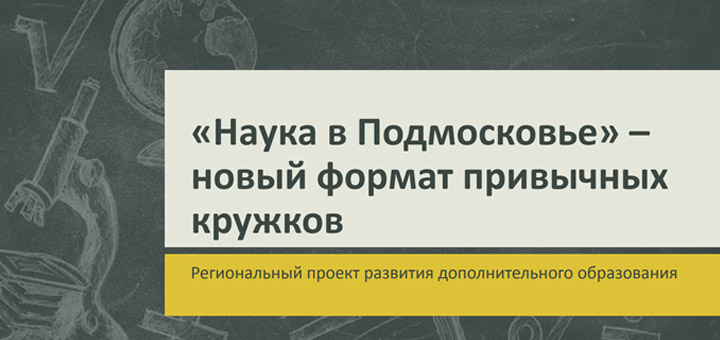 Руководитель кружка                                     «Экспериментируем, исследуем, познаём…»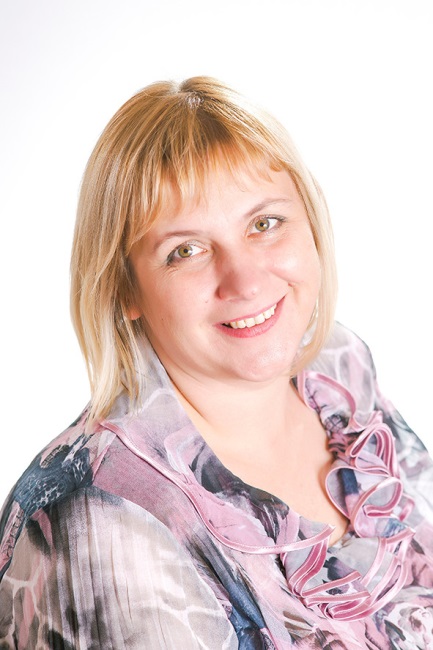 БУСЛАЕВА
АННА ВЛАДИМИРОВНАВоспитатель высшей квалификационной категорииПедагогический стаж работы -  16 летОбразование :- НОУ ВПО «Сергиево- Посадский гуманитарный институт», Психолог, преподаватель психологии, 2006г- СОЮЗ НП ВО «Институт международных  социально- гуманитарных связей», «Дошкольная педагогика. Воспитатель дошкольной образовательной организации», 2016гПовышение квалификации:«Познавательно- исследовательская деятельность экологического содержания в условиях реализации ФГОС ДОО», 2018г
